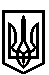 ТРОСТЯНЕЦЬКА СІЛЬСЬКА РАДАСТРИЙСЬКОГО РАЙОНУ ЛЬВІВСЬКОЇ ОБЛАСТІХ сесія VІІI скликанняР І Ш Е Н Н Я30 березня 2021 року                                    с. Тростянець                                                ПРОЄКТ Про виготовлення проекту землеустрою щодоорганізації території земельних часток (паїв) за межами с. Тернопілля,  с. Добряни             На підставі  ст. ст. 3, 5 Закону України «Про порядок виділення в натурі (на місцевості) земельних ділянок власникам земельних часток (паїв)», ст.ст.19, 20, 25, 49-1 Закону України «Про землеустрій», враховуючи  протоколи зборів сіл Тернопілля та Добряни від 21.02.2021, висновок постійної комісії сільської ради з питань земельних відносин, будівництва, архітектури, просторового планування, природних ресурсів та екології, відповідно до статей 12, 25, 122 Земельного Кодексу України, статті 26 Закону України «Про місцеве самоврядування в Україні»,  сільська рада                                                   вирішила:1.Не включати в розподіл земельних часток паїв земельні ділянки в урочищі «Кар’єр» за межами села Добряни, а саме:КН 4623088000:07:000:0031 площею 17,9551 га;КН 4623088000:07:000:0030 площею 17,9208 га;КН 4623088000:07:000:0028 площею 2,1422 га;КН 4623088000:07:000:0029 площею 4,8174 га;КН 4623088000:08:000:0008 площею 4,7016 га;КН 4623088000:08:000:0009 площею 1,6582 га.Здійснити розподіл вказаних земельних ділянок рівними частками на всіх власників земельних часток (паїв) після їх передачі до комунальної власності Тростянецької сільської ради.2. Включити до пайового фонду частину земельної ділянки КН 4623088000:03:000:0045 площею 16 га, яка перебуває в комунальній власності громади. 3. Вказані вище зміни врахувати при виготовленні проекту землеустрою щодо організації території земельних часток (паїв) за межами с. Тернопілля,  с. Добряни (на території колишньої Тернопільської сільської ради) для виділення земельних часток (паїв) у натурі (на місцевості) власникам земельних часток (паїв).4. Контроль за виконанням рішення покласти на постійну комісію з питань земельних відносин, будівництва, архітектури, просторового планування, природніх ресурсів та екології (голова комісії І. Соснило).Сільський голова                                                                                   Михайло ЦИХУЛЯК